ПРИКАЗ № 54-О        «24» июня 2019 г.О внесении изменения в приказ от 11.12.2018 №128-о «Об утверждении перечня кодов подвидов по видам доходов, главными администраторами которых являются органы местного самоуправления,иные организации» В соответствии со статьей 20 Бюджетного кодекса Российской Федерации, а также в целях упорядочения платежей, поступающих в бюджет муниципального образования «Город Майкоп», приказываю:1. Внести изменение в приказ от 11.12.2018 № 128-о «Об утверждении перечня кодов подвидов по видам доходов, главными администраторами которых являются органы местного самоуправления, иные организации»:1.1. В Приложении № 1 главу «913 Администрация муниципального образования «Город Майкоп» дополнить подвиды по видам доходов кодами бюджетной классификации «91311623041040200140 Доходы от возмещения ущерба при возникновении страховых случаев по обязательному страхованию гражданской ответственности, когда выгодоприобретателями выступают получатели средств бюджетов городских округов».2. Настоящий приказ вступает в силу с момента его подписания.3. Контроль за исполнением настоящего приказа возлагаю на начальника отдела прогнозирования и анализа доходов бюджета И.В. Калиниченко.              Руководитель                                                           В. Н. ОрловАдминистрация муниципального образования «Город Майкоп»Республики АдыгеяФИНАНСОВОЕ УПРАВЛЕНИЕ385000, г. Майкоп, ул. Краснооктябрьская, 21тел. 52-31-58,  e-mail: fdmra@maikop.ru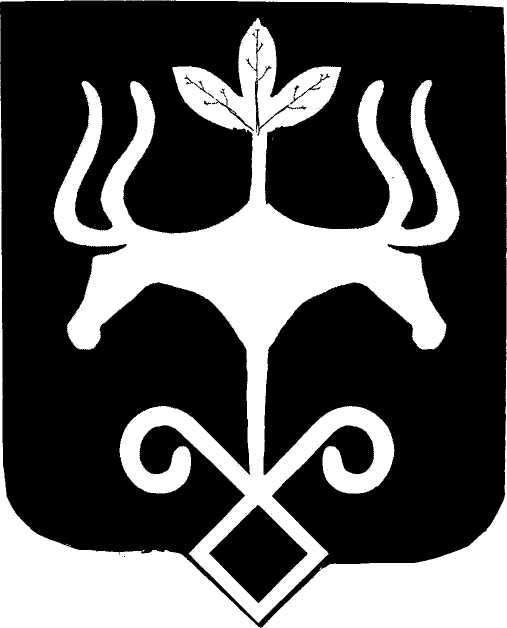 Адыгэ РеспубликэмМуниципальнэ образованиеу «Къалэу Мыекъуапэ» и АдминистрациеИФИНАНСОВЭ ИУПРАВЛЕНИЕ385000, къ. Мыекъуапэ,  ур. Краснооктябрьскэр, 21тел. 52-31-58,  e-mail: fdmra@maikop.ru